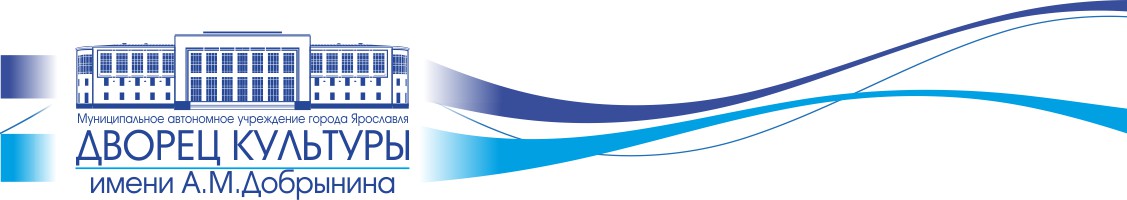 Положение о Конкурсе творческих работ  «Волшебная шляпа»         Муниципальное автономное учреждение города Ярославля  «Дворец культуры имени А.М. Добрынина» объявляет Конкурс детских  творческих работ «Волшебная шляпа» (далее – Конкурс)          Конкурс проводится в рамках праздника для всей семьи «Школа Шляпокляк».          Цель: развитие творческих способностей детей.      Задачи: совместное творчество детей и родителей,                    поддержка родителями и  преподавателями  детей в                     их     творческих    замыслах.      Конкурс проводится в  номинации:- поделки (головные уборы,  изготовленные своими руками).       Для участия в Конкурсе необходимо представить:- шляпу или любой другой головной убор, изготовленный своими руками.  Материал для изготовления работы на усмотрение участника (бумага, ткань, пластик, пакет и т. д.)- изготовить этикетку на картоне размером 10х5 см  с указанием  имени, фамилии и возраста участника и прикрепить к поделке. В коллективной работе указать учреждение,  ФИО руководителя.      Награждение победителей Конкурса состоится в  трех возрастных категориях (3-6 лет, 7-10 лет, 11-13 лет ) 17 марта  2019 года в 11 часов во время  праздника для всей семьи «Школа Шляпокляк» (личное присутствие участника обязательно).         Все работы будут размещены в виде фотографий на страничке группы ШКОЛА ШЛЯПОКЛЯК ДК ДОБРЫНИНА и по результатам голосования (оценок) будет выявлен победитель.       Участникам Конкурса выдаются свидетельства. Подарки победителям предоставляет МАГАЗИН КИНДЕРТИН.       Работы принимаются до 14 марта 2019 года в электронном виде (фотографии работы + фамилия имя и возраст исполнителя.)т.73-55-84 , 8-910-972-35-45.  Заявки присылать на эл. почту: dкdosyg@mail.ruОБЯЗАТЕЛЬНО: фото шляпы на голове (и в других ракурсах), участие в параде шляп, личное присутствие на награждении. Заявка на Конкурс творческих работ«Волшебная шляпа»Имя Фамилия________________________________________________Возрастная категория: 3-6 лет,  7-9 лет, 10-13 лет   (подчеркнуть)ФИО руководителя или родителей___________________________________________________Учреждение _________________________________________________Телефон _____________________________________________________